Сумська міська радаVІІI СКЛИКАННЯ               СЕСІЯРІШЕННЯвід                       2021 року №       -МРм. СумиРозглянувши звернення громадянки, надані документи, відповідно до статей 12, 40, 79-1, частин шостої, сьомої статті 118, 121, 122 Земельного кодексу України, статті 50 Закону України «Про землеустрій», частини третьої статті 15 Закону України «Про доступ до публічної інформації», ураховуючи протокол засідання постійної комісії з питань архітектури, містобудування, регулювання земельних відносин, природокористування та екології Сумської міської ради від16.09.2021 № 34, керуючись пунктом 34 частини першої статті 26 Закону України «Про місцеве самоврядування в Україні», Сумська міська рада ВИРІШИЛА:Надати Романченко Риті Степанівні дозвіл на розроблення проекту землеустрою щодо відведення у власність земельної ділянки за адресою:                      м. Суми, в районі вул. Героїв Крут, на території колишнього автокооперативу «Автолюбитель», земельна ділянка № 1539, орієнтовною площею до 0,0060 га, для будівництва індивідуальних гаражів.Сумський міський голова                                                                     О.М. ЛисенкоВиконавець: Клименко Ю.М.Ініціатор розгляду питання - постійна комісія з питань архітектури, містобудування, регулювання земельних відносин, природокористування та екології Сумської міської радиПроєкт рішення підготовлено Департаментом забезпечення ресурсних платежів Сумської міської радиДоповідач – Клименко Ю.М.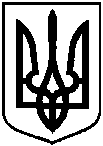 Проєктоприлюднено «____»_____________2021 р.Про надання Романченко Риті Степанівні дозволу на розроблення проекту землеустрою щодо відведення у власність земельної ділянки за адресою:                                м. Суми, в районі вул. Героїв Крут, 29, на території колишнього автокооперативу «Автолюбитель», земельна ділянка № 1539, орієнтовною площею до 0,0060 га